Every year the University will send some information we hold about you to HESA (“your HESA information”). HESA is the official agency for the collection, analysis and dissemination of quantitative information about higher education (HE) in the UK. Your HESA information is used for a variety of purposes by HESA and by third parties. Information provided to HESA is retained indefinitely for statistical research purposes. You can find out more at https://www.hesa.ac.uk/about/regulation/data-protection/notices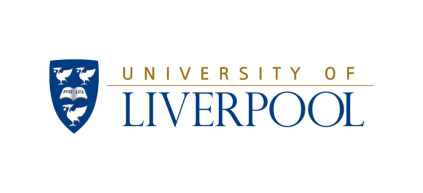 Small Animal CertAVPSummer Semester Module Booking Form Starting 29 April 2024Small Animal CertAVPSummer Semester Module Booking Form Starting 29 April 2024Small Animal CertAVPSummer Semester Module Booking Form Starting 29 April 2024Small Animal CertAVPSummer Semester Module Booking Form Starting 29 April 2024Small Animal CertAVPSummer Semester Module Booking Form Starting 29 April 2024Small Animal CertAVPSummer Semester Module Booking Form Starting 29 April 2024Small Animal CertAVPSummer Semester Module Booking Form Starting 29 April 2024Small Animal CertAVPSummer Semester Module Booking Form Starting 29 April 2024Small Animal CertAVPSummer Semester Module Booking Form Starting 29 April 2024Small Animal CertAVPSummer Semester Module Booking Form Starting 29 April 2024Small Animal CertAVPSummer Semester Module Booking Form Starting 29 April 2024Small Animal CertAVPSummer Semester Module Booking Form Starting 29 April 2024Small Animal CertAVPSummer Semester Module Booking Form Starting 29 April 2024Small Animal CertAVPSummer Semester Module Booking Form Starting 29 April 2024Small Animal CertAVPSummer Semester Module Booking Form Starting 29 April 2024Small Animal CertAVPSummer Semester Module Booking Form Starting 29 April 2024Small Animal CertAVPSummer Semester Module Booking Form Starting 29 April 2024Small Animal CertAVPSummer Semester Module Booking Form Starting 29 April 2024Small Animal CertAVPSummer Semester Module Booking Form Starting 29 April 2024Small Animal CertAVPSummer Semester Module Booking Form Starting 29 April 2024Please indicate which module you wish to commence by ticking the relevant box. Please indicate which module you wish to commence by ticking the relevant box. Please indicate which module you wish to commence by ticking the relevant box. Please indicate which module you wish to commence by ticking the relevant box. Please indicate which module you wish to commence by ticking the relevant box. Please indicate which module you wish to commence by ticking the relevant box. Please indicate which module you wish to commence by ticking the relevant box. Please indicate which module you wish to commence by ticking the relevant box. Please indicate which module you wish to commence by ticking the relevant box. Please indicate which module you wish to commence by ticking the relevant box. Please indicate which module you wish to commence by ticking the relevant box. Please indicate which module you wish to commence by ticking the relevant box. Please indicate which module you wish to commence by ticking the relevant box. Please indicate which module you wish to commence by ticking the relevant box. Please indicate which module you wish to commence by ticking the relevant box. Please indicate which module you wish to commence by ticking the relevant box. Please indicate which module you wish to commence by ticking the relevant box. Please indicate which module you wish to commence by ticking the relevant box. Please indicate which module you wish to commence by ticking the relevant box. Please indicate which module you wish to commence by ticking the relevant box. Please indicate which module you wish to commence by ticking the relevant box. Please indicate which module you wish to commence by ticking the relevant box. Please indicate which module you wish to commence by ticking the relevant box. Please indicate which module you wish to commence by ticking the relevant box. Please indicate which module you wish to commence by ticking the relevant box. Please indicate which module you wish to commence by ticking the relevant box. Please indicate which module you wish to commence by ticking the relevant box. Please indicate which module you wish to commence by ticking the relevant box. Please indicate which module you wish to commence by ticking the relevant box. Please indicate which module you wish to commence by ticking the relevant box. Please indicate which module you wish to commence by ticking the relevant box. Please indicate which module you wish to commence by ticking the relevant box. Please see the current timetable for a list of modules beginning each semester.Please see the current timetable for a list of modules beginning each semester.Please see the current timetable for a list of modules beginning each semester.Please see the current timetable for a list of modules beginning each semester.Please see the current timetable for a list of modules beginning each semester.Please see the current timetable for a list of modules beginning each semester.Please see the current timetable for a list of modules beginning each semester.Please see the current timetable for a list of modules beginning each semester.Please see the current timetable for a list of modules beginning each semester.Please see the current timetable for a list of modules beginning each semester.Please see the current timetable for a list of modules beginning each semester.Please see the current timetable for a list of modules beginning each semester.Please see the current timetable for a list of modules beginning each semester.Please see the current timetable for a list of modules beginning each semester.Please see the current timetable for a list of modules beginning each semester.Please see the current timetable for a list of modules beginning each semester.Please see the current timetable for a list of modules beginning each semester.Please see the current timetable for a list of modules beginning each semester.Please see the current timetable for a list of modules beginning each semester.Please see the current timetable for a list of modules beginning each semester.Please see the current timetable for a list of modules beginning each semester.Please see the current timetable for a list of modules beginning each semester.Please see the current timetable for a list of modules beginning each semester.Please see the current timetable for a list of modules beginning each semester.Please see the current timetable for a list of modules beginning each semester.Please see the current timetable for a list of modules beginning each semester.Please see the current timetable for a list of modules beginning each semester.Please see the current timetable for a list of modules beginning each semester.Please see the current timetable for a list of modules beginning each semester.Please see the current timetable for a list of modules beginning each semester.Please see the current timetable for a list of modules beginning each semester.Please see the current timetable for a list of modules beginning each semester.CodeModule TitleModule TitleModule TitleModule TitleModule TitleModule TitleModule TitleModule TitleModule TitleModule TitleModule TitleModule TitleStart Date (Month/Year)Start Date (Month/Year)FCP*FCP*FCP*FCP*FCP*FCP*ELP*ELP*ELP*AO*AO*AO*AO*TotalTotalTotalTotalA-FAVP.1Foundations in Advanced Veterinary PracticeFoundations in Advanced Veterinary PracticeFoundations in Advanced Veterinary PracticeFoundations in Advanced Veterinary PracticeFoundations in Advanced Veterinary PracticeFoundations in Advanced Veterinary PracticeFoundations in Advanced Veterinary PracticeFoundations in Advanced Veterinary PracticeFoundations in Advanced Veterinary PracticeFoundations in Advanced Veterinary PracticeFoundations in Advanced Veterinary PracticeFoundations in Advanced Veterinary Practice£1280£1280£1280£1280£840£840£660£660£660B-SAP.1Small Animal PracticeSmall Animal PracticeSmall Animal PracticeSmall Animal PracticeSmall Animal PracticeSmall Animal PracticeSmall Animal PracticeSmall Animal PracticeSmall Animal PracticeSmall Animal PracticeSmall Animal PracticeSmall Animal Practice----£840£840£660£660£660C-SAM.6Feline Medicine CFeline Medicine CFeline Medicine CFeline Medicine CFeline Medicine CFeline Medicine CFeline Medicine CFeline Medicine CFeline Medicine CFeline Medicine CFeline Medicine CFeline Medicine C£1060£1060£1060£1060£840£840£660£660£660C-SAM.8Small Animal Medicine ASmall Animal Medicine ASmall Animal Medicine ASmall Animal Medicine ASmall Animal Medicine ASmall Animal Medicine ASmall Animal Medicine ASmall Animal Medicine ASmall Animal Medicine ASmall Animal Medicine ASmall Animal Medicine ASmall Animal Medicine A----£840£840£660£660£660C-SAM.9Small Animal Medicine BSmall Animal Medicine BSmall Animal Medicine BSmall Animal Medicine BSmall Animal Medicine BSmall Animal Medicine BSmall Animal Medicine BSmall Animal Medicine BSmall Animal Medicine BSmall Animal Medicine BSmall Animal Medicine BSmall Animal Medicine B£1060£1060£1060£1060£840£840£660£660£660C-SAM.10Small Animal Medicine CSmall Animal Medicine CSmall Animal Medicine CSmall Animal Medicine CSmall Animal Medicine CSmall Animal Medicine CSmall Animal Medicine CSmall Animal Medicine CSmall Animal Medicine CSmall Animal Medicine CSmall Animal Medicine CSmall Animal Medicine C£1060£1060£1060£1060£840£840£660£660£660C-SAS.1Small Animal Surgery CoreSmall Animal Surgery CoreSmall Animal Surgery CoreSmall Animal Surgery CoreSmall Animal Surgery CoreSmall Animal Surgery CoreSmall Animal Surgery CoreSmall Animal Surgery CoreSmall Animal Surgery CoreSmall Animal Surgery CoreSmall Animal Surgery CoreSmall Animal Surgery Core£1156£1156£1156£1156£840£840£660£660£660C-SAS.3Small Animal Soft Tissue Surgery BSmall Animal Soft Tissue Surgery BSmall Animal Soft Tissue Surgery BSmall Animal Soft Tissue Surgery BSmall Animal Soft Tissue Surgery BSmall Animal Soft Tissue Surgery BSmall Animal Soft Tissue Surgery BSmall Animal Soft Tissue Surgery BSmall Animal Soft Tissue Surgery BSmall Animal Soft Tissue Surgery BSmall Animal Soft Tissue Surgery BSmall Animal Soft Tissue Surgery B£1156£1156£1156£1156£840£840£660£660£660C-SAS.6Small Animal Orthopaedic Surgery ASmall Animal Orthopaedic Surgery ASmall Animal Orthopaedic Surgery ASmall Animal Orthopaedic Surgery ASmall Animal Orthopaedic Surgery ASmall Animal Orthopaedic Surgery ASmall Animal Orthopaedic Surgery ASmall Animal Orthopaedic Surgery ASmall Animal Orthopaedic Surgery ASmall Animal Orthopaedic Surgery ASmall Animal Orthopaedic Surgery ASmall Animal Orthopaedic Surgery A----£840£840£660£660£660C-ECC.3Emergency Care BEmergency Care BEmergency Care BEmergency Care BEmergency Care BEmergency Care BEmergency Care BEmergency Care BEmergency Care BEmergency Care BEmergency Care BEmergency Care B£1156£1156£1156£1156£840£840£660£660£660C-VD.3Small Animal Dermatology BSmall Animal Dermatology BSmall Animal Dermatology BSmall Animal Dermatology BSmall Animal Dermatology BSmall Animal Dermatology BSmall Animal Dermatology BSmall Animal Dermatology BSmall Animal Dermatology BSmall Animal Dermatology BSmall Animal Dermatology BSmall Animal Dermatology B----£840£840£660£660£660C-VDI.2Small Animal Diagnostic Imaging: OrthopaedicsSmall Animal Diagnostic Imaging: OrthopaedicsSmall Animal Diagnostic Imaging: OrthopaedicsSmall Animal Diagnostic Imaging: OrthopaedicsSmall Animal Diagnostic Imaging: OrthopaedicsSmall Animal Diagnostic Imaging: OrthopaedicsSmall Animal Diagnostic Imaging: OrthopaedicsSmall Animal Diagnostic Imaging: OrthopaedicsSmall Animal Diagnostic Imaging: OrthopaedicsSmall Animal Diagnostic Imaging: OrthopaedicsSmall Animal Diagnostic Imaging: OrthopaedicsSmall Animal Diagnostic Imaging: Orthopaedics----£840£840£660£660£660C-VC.3Cardiovascular TherapeuticsCardiovascular TherapeuticsCardiovascular TherapeuticsCardiovascular TherapeuticsCardiovascular TherapeuticsCardiovascular TherapeuticsCardiovascular TherapeuticsCardiovascular TherapeuticsCardiovascular TherapeuticsCardiovascular TherapeuticsCardiovascular TherapeuticsCardiovascular Therapeutics£1236£1236£1236£1236£840£840£660£660£660C-VGP.1Clinical AuditClinical AuditClinical AuditClinical AuditClinical AuditClinical AuditClinical AuditClinical AuditClinical AuditClinical AuditClinical AuditClinical Audit----£720£720£660£660£660C-VML.1Principles of Veterinary Management & LeadershipPrinciples of Veterinary Management & LeadershipPrinciples of Veterinary Management & LeadershipPrinciples of Veterinary Management & LeadershipPrinciples of Veterinary Management & LeadershipPrinciples of Veterinary Management & LeadershipPrinciples of Veterinary Management & LeadershipPrinciples of Veterinary Management & LeadershipPrinciples of Veterinary Management & LeadershipPrinciples of Veterinary Management & LeadershipPrinciples of Veterinary Management & LeadershipPrinciples of Veterinary Management & Leadership----£720£720£660£660£660*FCP = Full Course Participant (includes a workshop) Please see timetable for associated workshopsELP = eLearning Participant / AO = Assessment Only*FCP = Full Course Participant (includes a workshop) Please see timetable for associated workshopsELP = eLearning Participant / AO = Assessment Only*FCP = Full Course Participant (includes a workshop) Please see timetable for associated workshopsELP = eLearning Participant / AO = Assessment Only*FCP = Full Course Participant (includes a workshop) Please see timetable for associated workshopsELP = eLearning Participant / AO = Assessment Only*FCP = Full Course Participant (includes a workshop) Please see timetable for associated workshopsELP = eLearning Participant / AO = Assessment Only*FCP = Full Course Participant (includes a workshop) Please see timetable for associated workshopsELP = eLearning Participant / AO = Assessment Only*FCP = Full Course Participant (includes a workshop) Please see timetable for associated workshopsELP = eLearning Participant / AO = Assessment Only*FCP = Full Course Participant (includes a workshop) Please see timetable for associated workshopsELP = eLearning Participant / AO = Assessment Only*FCP = Full Course Participant (includes a workshop) Please see timetable for associated workshopsELP = eLearning Participant / AO = Assessment Only*FCP = Full Course Participant (includes a workshop) Please see timetable for associated workshopsELP = eLearning Participant / AO = Assessment Only*FCP = Full Course Participant (includes a workshop) Please see timetable for associated workshopsELP = eLearning Participant / AO = Assessment Only*FCP = Full Course Participant (includes a workshop) Please see timetable for associated workshopsELP = eLearning Participant / AO = Assessment Only*FCP = Full Course Participant (includes a workshop) Please see timetable for associated workshopsELP = eLearning Participant / AO = Assessment Only*FCP = Full Course Participant (includes a workshop) Please see timetable for associated workshopsELP = eLearning Participant / AO = Assessment Only*FCP = Full Course Participant (includes a workshop) Please see timetable for associated workshopsELP = eLearning Participant / AO = Assessment Only*FCP = Full Course Participant (includes a workshop) Please see timetable for associated workshopsELP = eLearning Participant / AO = Assessment Only*FCP = Full Course Participant (includes a workshop) Please see timetable for associated workshopsELP = eLearning Participant / AO = Assessment Only*FCP = Full Course Participant (includes a workshop) Please see timetable for associated workshopsELP = eLearning Participant / AO = Assessment Only*FCP = Full Course Participant (includes a workshop) Please see timetable for associated workshopsELP = eLearning Participant / AO = Assessment Only*FCP = Full Course Participant (includes a workshop) Please see timetable for associated workshopsELP = eLearning Participant / AO = Assessment Only*FCP = Full Course Participant (includes a workshop) Please see timetable for associated workshopsELP = eLearning Participant / AO = Assessment Only*FCP = Full Course Participant (includes a workshop) Please see timetable for associated workshopsELP = eLearning Participant / AO = Assessment Only*FCP = Full Course Participant (includes a workshop) Please see timetable for associated workshopsELP = eLearning Participant / AO = Assessment OnlyTotal DueTotal DueTotal Due££££££Forename(s):Forename(s):Forename(s):Forename(s):Forename(s):Forename(s):Forename(s):Forename(s):Forename(s):Forename(s):Forename(s):Forename(s):Surname:Surname:Surname:Surname:Surname:Surname:Surname:Surname:Surname:Surname:Surname:Surname:Surname:Surname:Surname:Surname:Surname:Surname:Surname:Surname:Address:Address:Address:Address:Address:Address:Address:Address:Address:Address:Address:Address:Address:Address:Address:Address:Address:Address:Address:Address:Address:Address:Address:Address:Address:Address:Address:Address:Address:Address:Address:Address:Post Code:Post Code:Post Code:Post Code:Post Code:E-mail:E-mail:E-mail:E-mail:E-mail:E-mail:E-mail:E-mail:E-mail:E-mail:E-mail:         Tel:         Tel:         Tel:         Tel:         Tel:         Tel:         Tel:         Tel:         Tel:         Tel:         Tel:         Tel:         Tel:         Tel:         Tel:         Tel: If any of the details in this section are different to those you originally registered with, please tick this box      If any of the details in this section are different to those you originally registered with, please tick this box      If any of the details in this section are different to those you originally registered with, please tick this box      If any of the details in this section are different to those you originally registered with, please tick this box      If any of the details in this section are different to those you originally registered with, please tick this box      If any of the details in this section are different to those you originally registered with, please tick this box      If any of the details in this section are different to those you originally registered with, please tick this box      If any of the details in this section are different to those you originally registered with, please tick this box      If any of the details in this section are different to those you originally registered with, please tick this box      If any of the details in this section are different to those you originally registered with, please tick this box      If any of the details in this section are different to those you originally registered with, please tick this box      If any of the details in this section are different to those you originally registered with, please tick this box      If any of the details in this section are different to those you originally registered with, please tick this box      If any of the details in this section are different to those you originally registered with, please tick this box      If any of the details in this section are different to those you originally registered with, please tick this box      If any of the details in this section are different to those you originally registered with, please tick this box      If any of the details in this section are different to those you originally registered with, please tick this box      If any of the details in this section are different to those you originally registered with, please tick this box      If any of the details in this section are different to those you originally registered with, please tick this box      If any of the details in this section are different to those you originally registered with, please tick this box      If any of the details in this section are different to those you originally registered with, please tick this box      If any of the details in this section are different to those you originally registered with, please tick this box      If any of the details in this section are different to those you originally registered with, please tick this box      If any of the details in this section are different to those you originally registered with, please tick this box      If any of the details in this section are different to those you originally registered with, please tick this box      If any of the details in this section are different to those you originally registered with, please tick this box      If any of the details in this section are different to those you originally registered with, please tick this box      If any of the details in this section are different to those you originally registered with, please tick this box      If any of the details in this section are different to those you originally registered with, please tick this box      If any of the details in this section are different to those you originally registered with, please tick this box      If any of the details in this section are different to those you originally registered with, please tick this box      If any of the details in this section are different to those you originally registered with, please tick this box     DISABILITY SUPPORTDISABILITY SUPPORTDISABILITY SUPPORTDISABILITY SUPPORTDISABILITY SUPPORTDISABILITY SUPPORTDISABILITY SUPPORTDISABILITY SUPPORTDISABILITY SUPPORTDISABILITY SUPPORTDISABILITY SUPPORTDISABILITY SUPPORTDISABILITY SUPPORTDISABILITY SUPPORTDISABILITY SUPPORTDISABILITY SUPPORTDISABILITY SUPPORTDISABILITY SUPPORTDISABILITY SUPPORTDISABILITY SUPPORTDISABILITY SUPPORTDISABILITY SUPPORTDISABILITY SUPPORTDISABILITY SUPPORTDISABILITY SUPPORTDISABILITY SUPPORTDISABILITY SUPPORTDISABILITY SUPPORTDISABILITY SUPPORTDISABILITY SUPPORTDISABILITY SUPPORTDISABILITY SUPPORTDo you have a disability?Do you have a disability?Do you have a disability?Do you have a disability?Do you have a disability?Do you have a disability?Yes   Yes   Yes   Yes   No No No No No No No No No No No No No No No No No No No No No No If yes, have you declared your disability to the Disability Support Team? If yes, have you declared your disability to the Disability Support Team? If yes, have you declared your disability to the Disability Support Team? If yes, have you declared your disability to the Disability Support Team? If yes, have you declared your disability to the Disability Support Team? If yes, have you declared your disability to the Disability Support Team? If yes, have you declared your disability to the Disability Support Team? If yes, have you declared your disability to the Disability Support Team? If yes, have you declared your disability to the Disability Support Team? Yes  Date Declared _____________Yes  Date Declared _____________Yes  Date Declared _____________Yes  Date Declared _____________Yes  Date Declared _____________Yes  Date Declared _____________Yes  Date Declared _____________Yes  Date Declared _____________Yes  Date Declared _____________Yes  Date Declared _____________Yes  Date Declared _____________No No No No No No No No No No No No If you have a disability, including a specific learning disability (e.g. dyslexia), any disclosure must be made to the Disability Support Team (http://www.liverpool.ac.uk/studentsupport/disability/) at the time of your booking. Please be aware that it is your responsibility to ensure that you have a support plan in place as soon as possible. Support plans can take a number of weeks to be put into place and we cannot apply any grading recommendations retrospectively.If you have a disability, including a specific learning disability (e.g. dyslexia), any disclosure must be made to the Disability Support Team (http://www.liverpool.ac.uk/studentsupport/disability/) at the time of your booking. Please be aware that it is your responsibility to ensure that you have a support plan in place as soon as possible. Support plans can take a number of weeks to be put into place and we cannot apply any grading recommendations retrospectively.If you have a disability, including a specific learning disability (e.g. dyslexia), any disclosure must be made to the Disability Support Team (http://www.liverpool.ac.uk/studentsupport/disability/) at the time of your booking. Please be aware that it is your responsibility to ensure that you have a support plan in place as soon as possible. Support plans can take a number of weeks to be put into place and we cannot apply any grading recommendations retrospectively.If you have a disability, including a specific learning disability (e.g. dyslexia), any disclosure must be made to the Disability Support Team (http://www.liverpool.ac.uk/studentsupport/disability/) at the time of your booking. Please be aware that it is your responsibility to ensure that you have a support plan in place as soon as possible. Support plans can take a number of weeks to be put into place and we cannot apply any grading recommendations retrospectively.If you have a disability, including a specific learning disability (e.g. dyslexia), any disclosure must be made to the Disability Support Team (http://www.liverpool.ac.uk/studentsupport/disability/) at the time of your booking. Please be aware that it is your responsibility to ensure that you have a support plan in place as soon as possible. Support plans can take a number of weeks to be put into place and we cannot apply any grading recommendations retrospectively.If you have a disability, including a specific learning disability (e.g. dyslexia), any disclosure must be made to the Disability Support Team (http://www.liverpool.ac.uk/studentsupport/disability/) at the time of your booking. Please be aware that it is your responsibility to ensure that you have a support plan in place as soon as possible. Support plans can take a number of weeks to be put into place and we cannot apply any grading recommendations retrospectively.If you have a disability, including a specific learning disability (e.g. dyslexia), any disclosure must be made to the Disability Support Team (http://www.liverpool.ac.uk/studentsupport/disability/) at the time of your booking. Please be aware that it is your responsibility to ensure that you have a support plan in place as soon as possible. Support plans can take a number of weeks to be put into place and we cannot apply any grading recommendations retrospectively.If you have a disability, including a specific learning disability (e.g. dyslexia), any disclosure must be made to the Disability Support Team (http://www.liverpool.ac.uk/studentsupport/disability/) at the time of your booking. Please be aware that it is your responsibility to ensure that you have a support plan in place as soon as possible. Support plans can take a number of weeks to be put into place and we cannot apply any grading recommendations retrospectively.If you have a disability, including a specific learning disability (e.g. dyslexia), any disclosure must be made to the Disability Support Team (http://www.liverpool.ac.uk/studentsupport/disability/) at the time of your booking. Please be aware that it is your responsibility to ensure that you have a support plan in place as soon as possible. Support plans can take a number of weeks to be put into place and we cannot apply any grading recommendations retrospectively.If you have a disability, including a specific learning disability (e.g. dyslexia), any disclosure must be made to the Disability Support Team (http://www.liverpool.ac.uk/studentsupport/disability/) at the time of your booking. Please be aware that it is your responsibility to ensure that you have a support plan in place as soon as possible. Support plans can take a number of weeks to be put into place and we cannot apply any grading recommendations retrospectively.If you have a disability, including a specific learning disability (e.g. dyslexia), any disclosure must be made to the Disability Support Team (http://www.liverpool.ac.uk/studentsupport/disability/) at the time of your booking. Please be aware that it is your responsibility to ensure that you have a support plan in place as soon as possible. Support plans can take a number of weeks to be put into place and we cannot apply any grading recommendations retrospectively.If you have a disability, including a specific learning disability (e.g. dyslexia), any disclosure must be made to the Disability Support Team (http://www.liverpool.ac.uk/studentsupport/disability/) at the time of your booking. Please be aware that it is your responsibility to ensure that you have a support plan in place as soon as possible. Support plans can take a number of weeks to be put into place and we cannot apply any grading recommendations retrospectively.If you have a disability, including a specific learning disability (e.g. dyslexia), any disclosure must be made to the Disability Support Team (http://www.liverpool.ac.uk/studentsupport/disability/) at the time of your booking. Please be aware that it is your responsibility to ensure that you have a support plan in place as soon as possible. Support plans can take a number of weeks to be put into place and we cannot apply any grading recommendations retrospectively.If you have a disability, including a specific learning disability (e.g. dyslexia), any disclosure must be made to the Disability Support Team (http://www.liverpool.ac.uk/studentsupport/disability/) at the time of your booking. Please be aware that it is your responsibility to ensure that you have a support plan in place as soon as possible. Support plans can take a number of weeks to be put into place and we cannot apply any grading recommendations retrospectively.If you have a disability, including a specific learning disability (e.g. dyslexia), any disclosure must be made to the Disability Support Team (http://www.liverpool.ac.uk/studentsupport/disability/) at the time of your booking. Please be aware that it is your responsibility to ensure that you have a support plan in place as soon as possible. Support plans can take a number of weeks to be put into place and we cannot apply any grading recommendations retrospectively.If you have a disability, including a specific learning disability (e.g. dyslexia), any disclosure must be made to the Disability Support Team (http://www.liverpool.ac.uk/studentsupport/disability/) at the time of your booking. Please be aware that it is your responsibility to ensure that you have a support plan in place as soon as possible. Support plans can take a number of weeks to be put into place and we cannot apply any grading recommendations retrospectively.If you have a disability, including a specific learning disability (e.g. dyslexia), any disclosure must be made to the Disability Support Team (http://www.liverpool.ac.uk/studentsupport/disability/) at the time of your booking. Please be aware that it is your responsibility to ensure that you have a support plan in place as soon as possible. Support plans can take a number of weeks to be put into place and we cannot apply any grading recommendations retrospectively.If you have a disability, including a specific learning disability (e.g. dyslexia), any disclosure must be made to the Disability Support Team (http://www.liverpool.ac.uk/studentsupport/disability/) at the time of your booking. Please be aware that it is your responsibility to ensure that you have a support plan in place as soon as possible. Support plans can take a number of weeks to be put into place and we cannot apply any grading recommendations retrospectively.If you have a disability, including a specific learning disability (e.g. dyslexia), any disclosure must be made to the Disability Support Team (http://www.liverpool.ac.uk/studentsupport/disability/) at the time of your booking. Please be aware that it is your responsibility to ensure that you have a support plan in place as soon as possible. Support plans can take a number of weeks to be put into place and we cannot apply any grading recommendations retrospectively.If you have a disability, including a specific learning disability (e.g. dyslexia), any disclosure must be made to the Disability Support Team (http://www.liverpool.ac.uk/studentsupport/disability/) at the time of your booking. Please be aware that it is your responsibility to ensure that you have a support plan in place as soon as possible. Support plans can take a number of weeks to be put into place and we cannot apply any grading recommendations retrospectively.If you have a disability, including a specific learning disability (e.g. dyslexia), any disclosure must be made to the Disability Support Team (http://www.liverpool.ac.uk/studentsupport/disability/) at the time of your booking. Please be aware that it is your responsibility to ensure that you have a support plan in place as soon as possible. Support plans can take a number of weeks to be put into place and we cannot apply any grading recommendations retrospectively.If you have a disability, including a specific learning disability (e.g. dyslexia), any disclosure must be made to the Disability Support Team (http://www.liverpool.ac.uk/studentsupport/disability/) at the time of your booking. Please be aware that it is your responsibility to ensure that you have a support plan in place as soon as possible. Support plans can take a number of weeks to be put into place and we cannot apply any grading recommendations retrospectively.If you have a disability, including a specific learning disability (e.g. dyslexia), any disclosure must be made to the Disability Support Team (http://www.liverpool.ac.uk/studentsupport/disability/) at the time of your booking. Please be aware that it is your responsibility to ensure that you have a support plan in place as soon as possible. Support plans can take a number of weeks to be put into place and we cannot apply any grading recommendations retrospectively.If you have a disability, including a specific learning disability (e.g. dyslexia), any disclosure must be made to the Disability Support Team (http://www.liverpool.ac.uk/studentsupport/disability/) at the time of your booking. Please be aware that it is your responsibility to ensure that you have a support plan in place as soon as possible. Support plans can take a number of weeks to be put into place and we cannot apply any grading recommendations retrospectively.If you have a disability, including a specific learning disability (e.g. dyslexia), any disclosure must be made to the Disability Support Team (http://www.liverpool.ac.uk/studentsupport/disability/) at the time of your booking. Please be aware that it is your responsibility to ensure that you have a support plan in place as soon as possible. Support plans can take a number of weeks to be put into place and we cannot apply any grading recommendations retrospectively.If you have a disability, including a specific learning disability (e.g. dyslexia), any disclosure must be made to the Disability Support Team (http://www.liverpool.ac.uk/studentsupport/disability/) at the time of your booking. Please be aware that it is your responsibility to ensure that you have a support plan in place as soon as possible. Support plans can take a number of weeks to be put into place and we cannot apply any grading recommendations retrospectively.If you have a disability, including a specific learning disability (e.g. dyslexia), any disclosure must be made to the Disability Support Team (http://www.liverpool.ac.uk/studentsupport/disability/) at the time of your booking. Please be aware that it is your responsibility to ensure that you have a support plan in place as soon as possible. Support plans can take a number of weeks to be put into place and we cannot apply any grading recommendations retrospectively.If you have a disability, including a specific learning disability (e.g. dyslexia), any disclosure must be made to the Disability Support Team (http://www.liverpool.ac.uk/studentsupport/disability/) at the time of your booking. Please be aware that it is your responsibility to ensure that you have a support plan in place as soon as possible. Support plans can take a number of weeks to be put into place and we cannot apply any grading recommendations retrospectively.If you have a disability, including a specific learning disability (e.g. dyslexia), any disclosure must be made to the Disability Support Team (http://www.liverpool.ac.uk/studentsupport/disability/) at the time of your booking. Please be aware that it is your responsibility to ensure that you have a support plan in place as soon as possible. Support plans can take a number of weeks to be put into place and we cannot apply any grading recommendations retrospectively.If you have a disability, including a specific learning disability (e.g. dyslexia), any disclosure must be made to the Disability Support Team (http://www.liverpool.ac.uk/studentsupport/disability/) at the time of your booking. Please be aware that it is your responsibility to ensure that you have a support plan in place as soon as possible. Support plans can take a number of weeks to be put into place and we cannot apply any grading recommendations retrospectively.If you have a disability, including a specific learning disability (e.g. dyslexia), any disclosure must be made to the Disability Support Team (http://www.liverpool.ac.uk/studentsupport/disability/) at the time of your booking. Please be aware that it is your responsibility to ensure that you have a support plan in place as soon as possible. Support plans can take a number of weeks to be put into place and we cannot apply any grading recommendations retrospectively.If you have a disability, including a specific learning disability (e.g. dyslexia), any disclosure must be made to the Disability Support Team (http://www.liverpool.ac.uk/studentsupport/disability/) at the time of your booking. Please be aware that it is your responsibility to ensure that you have a support plan in place as soon as possible. Support plans can take a number of weeks to be put into place and we cannot apply any grading recommendations retrospectively.FURTHER INFORMATIONFURTHER INFORMATIONFURTHER INFORMATIONFURTHER INFORMATIONFURTHER INFORMATIONFURTHER INFORMATIONFURTHER INFORMATIONFURTHER INFORMATIONFURTHER INFORMATIONFURTHER INFORMATIONFURTHER INFORMATIONFURTHER INFORMATIONFURTHER INFORMATIONFURTHER INFORMATIONFURTHER INFORMATIONFURTHER INFORMATIONFURTHER INFORMATIONFURTHER INFORMATIONFURTHER INFORMATIONFURTHER INFORMATIONFURTHER INFORMATIONFURTHER INFORMATIONFURTHER INFORMATIONFURTHER INFORMATIONFURTHER INFORMATIONFURTHER INFORMATIONFURTHER INFORMATIONFURTHER INFORMATIONFURTHER INFORMATIONFURTHER INFORMATIONFURTHER INFORMATIONFURTHER INFORMATIONHave you already completed a module with the University of Liverpool?Have you already completed a module with the University of Liverpool?Have you already completed a module with the University of Liverpool?Have you already completed a module with the University of Liverpool?Have you already completed a module with the University of Liverpool?Have you already completed a module with the University of Liverpool?Have you already completed a module with the University of Liverpool?Have you already completed a module with the University of Liverpool?Have you already completed a module with the University of Liverpool?Have you already completed a module with the University of Liverpool?Have you already completed a module with the University of Liverpool?Have you already completed a module with the University of Liverpool?Have you already completed a module with the University of Liverpool?Have you already completed a module with the University of Liverpool?Have you already completed a module with the University of Liverpool?Have you already completed a module with the University of Liverpool?Have you already completed a module with the University of Liverpool?Mini-module(s)Mini-module(s)Mini-module(s)Mini-module(s)Mini-module(s)Mini-module(s)CertAVP/VBMCertAVP/VBMCertAVP/VBMCertAVP/VBMCertAVP/VBMCertAVP/VBMCertAVP/VBMCertAVP/VBMCertAVP/VBMIf yes, please include your student ID number:If yes, please include your student ID number:If yes, please include your student ID number:If yes, please include your student ID number:If yes, please include your student ID number:If yes, please include your student ID number:If yes, please include your student ID number:If yes, please include your student ID number:If yes, please include your student ID number:If yes, please include your student ID number:If yes, please include your student ID number:If yes, please include your student ID number:If yes, please include your student ID number:If yes, please include your student ID number:If yes, please include your student ID number:If yes, please include your student ID number:If yes, please include your student ID number:If yes, please include your date of birth:If yes, please include your date of birth:If yes, please include your date of birth:If yes, please include your date of birth:If yes, please include your date of birth:If yes, please include your date of birth:If yes, please include your date of birth:If yes, please include your date of birth:If yes, please include your date of birth:If yes, please include your date of birth:If yes, please include your date of birth:If yes, please include your date of birth:If yes, please include your date of birth:If yes, please include your date of birth:If yes, please include your date of birth:If yes, please include your date of birth:If yes, please include your date of birth:Please tick all that apply:Please tick all that apply:Please tick all that apply:Please tick all that apply:Please tick all that apply:Please tick all that apply:Please tick all that apply:Please tick all that apply:Please tick all that apply:Please tick all that apply:Please tick all that apply:Please tick all that apply:Please tick all that apply:Please tick all that apply:Please tick all that apply:Please tick all that apply:Please tick all that apply:Please tick all that apply:Please tick all that apply:Please tick all that apply:Please tick all that apply:Please tick all that apply:Please tick all that apply:Please tick all that apply:Please tick all that apply:Please tick all that apply:Please tick all that apply:Please tick all that apply:Please tick all that apply:Please tick all that apply:Please tick all that apply:Please tick all that apply:I have enrolled for the CertAVP with the RCVSI have enrolled for the CertAVP with the RCVSI have enrolled for the CertAVP with the RCVSI have enrolled for the CertAVP with the RCVSI have enrolled for the CertAVP with the RCVSI have enrolled for the CertAVP with the RCVSI have enrolled for the CertAVP with the RCVSI have enrolled for the CertAVP with the RCVSI have enrolled for the CertAVP with the RCVSI have enrolled for the CertAVP with the RCVSI am a member of the RCVSI am a member of the RCVSI am a member of the RCVSI am a member of the RCVSI am a member of the RCVSI am a member of the RCVSI am a member of the RCVSI am a member of the RCVSI am a member of the RCVSI am a member of the RCVSI am a member of the RCVSI am a member of the RCVSI am a member of the RCVSI am a member of the RCVSI am a member of the RCVSI am a member of the RCVSI am a member of the RCVSI am a member of the RCVSI am a member of the RCVSI have already completed the A-FAVP.1 moduleI have already completed the A-FAVP.1 moduleI have already completed the A-FAVP.1 moduleI have already completed the A-FAVP.1 moduleI have already completed the A-FAVP.1 moduleI have already completed the A-FAVP.1 moduleI have already completed the A-FAVP.1 moduleI have already completed the A-FAVP.1 moduleI have already completed the A-FAVP.1 moduleI have already completed the A-FAVP.1 moduleWould you like to join our mailing list?Would you like to join our mailing list?Would you like to join our mailing list?Would you like to join our mailing list?Would you like to join our mailing list?Would you like to join our mailing list?Would you like to join our mailing list?Would you like to join our mailing list?Would you like to join our mailing list?Would you like to join our mailing list?Would you like to join our mailing list?Would you like to join our mailing list?Would you like to join our mailing list?Would you like to join our mailing list?Would you like to join our mailing list?Would you like to join our mailing list?Would you like to join our mailing list?Would you like to join our mailing list?Would you like to join our mailing list?I have already completed the B-SAP.1 moduleI have already completed the B-SAP.1 moduleI have already completed the B-SAP.1 moduleI have already completed the B-SAP.1 moduleI have already completed the B-SAP.1 moduleI have already completed the B-SAP.1 moduleI have already completed the B-SAP.1 moduleI have already completed the B-SAP.1 moduleI have already completed the B-SAP.1 moduleI have already completed the B-SAP.1 moduleNEW STUDENTS ONLYI have enclosed a completed Student Registration FormNEW STUDENTS ONLYI have enclosed a completed Student Registration FormNEW STUDENTS ONLYI have enclosed a completed Student Registration FormNEW STUDENTS ONLYI have enclosed a completed Student Registration FormNEW STUDENTS ONLYI have enclosed a completed Student Registration FormNEW STUDENTS ONLYI have enclosed a completed Student Registration FormNEW STUDENTS ONLYI have enclosed a completed Student Registration FormNEW STUDENTS ONLYI have enclosed a completed Student Registration FormNEW STUDENTS ONLYI have enclosed a completed Student Registration FormNEW STUDENTS ONLYI have enclosed a completed Student Registration FormNEW STUDENTS ONLYI have enclosed a completed Student Registration FormNEW STUDENTS ONLYI have enclosed a completed Student Registration FormNEW STUDENTS ONLYI have enclosed a completed Student Registration FormNEW STUDENTS ONLYI have enclosed a completed Student Registration FormNEW STUDENTS ONLYI have enclosed a completed Student Registration FormNEW STUDENTS ONLYI have enclosed a completed Student Registration FormNEW STUDENTS ONLYI have enclosed a completed Student Registration FormNEW STUDENTS ONLYI have enclosed a completed Student Registration FormNEW STUDENTS ONLYI have enclosed a completed Student Registration FormWhere did you hear about us?Where did you hear about us?Where did you hear about us?Where did you hear about us?Where did you hear about us?Where did you hear about us?Where did you hear about us?Where did you hear about us?Where did you hear about us?Where did you hear about us?Student Registration Forms can be found online at www.liv.ac.uk/cpdvets or by emailing vpuoffice@liv.ac.ukStudent Registration Forms can be found online at www.liv.ac.uk/cpdvets or by emailing vpuoffice@liv.ac.ukStudent Registration Forms can be found online at www.liv.ac.uk/cpdvets or by emailing vpuoffice@liv.ac.ukStudent Registration Forms can be found online at www.liv.ac.uk/cpdvets or by emailing vpuoffice@liv.ac.ukStudent Registration Forms can be found online at www.liv.ac.uk/cpdvets or by emailing vpuoffice@liv.ac.ukStudent Registration Forms can be found online at www.liv.ac.uk/cpdvets or by emailing vpuoffice@liv.ac.ukStudent Registration Forms can be found online at www.liv.ac.uk/cpdvets or by emailing vpuoffice@liv.ac.ukStudent Registration Forms can be found online at www.liv.ac.uk/cpdvets or by emailing vpuoffice@liv.ac.ukStudent Registration Forms can be found online at www.liv.ac.uk/cpdvets or by emailing vpuoffice@liv.ac.ukStudent Registration Forms can be found online at www.liv.ac.uk/cpdvets or by emailing vpuoffice@liv.ac.ukStudent Registration Forms can be found online at www.liv.ac.uk/cpdvets or by emailing vpuoffice@liv.ac.ukStudent Registration Forms can be found online at www.liv.ac.uk/cpdvets or by emailing vpuoffice@liv.ac.ukStudent Registration Forms can be found online at www.liv.ac.uk/cpdvets or by emailing vpuoffice@liv.ac.ukStudent Registration Forms can be found online at www.liv.ac.uk/cpdvets or by emailing vpuoffice@liv.ac.ukStudent Registration Forms can be found online at www.liv.ac.uk/cpdvets or by emailing vpuoffice@liv.ac.ukStudent Registration Forms can be found online at www.liv.ac.uk/cpdvets or by emailing vpuoffice@liv.ac.ukStudent Registration Forms can be found online at www.liv.ac.uk/cpdvets or by emailing vpuoffice@liv.ac.ukStudent Registration Forms can be found online at www.liv.ac.uk/cpdvets or by emailing vpuoffice@liv.ac.ukStudent Registration Forms can be found online at www.liv.ac.uk/cpdvets or by emailing vpuoffice@liv.ac.ukStudent Registration Forms can be found online at www.liv.ac.uk/cpdvets or by emailing vpuoffice@liv.ac.ukStudent Registration Forms can be found online at www.liv.ac.uk/cpdvets or by emailing vpuoffice@liv.ac.ukPAYMENT DETAILSPAYMENT DETAILSPAYMENT DETAILSPAYMENT DETAILSPAYMENT DETAILSPAYMENT DETAILSPAYMENT DETAILSPAYMENT DETAILSPAYMENT DETAILSPAYMENT DETAILSPAYMENT DETAILSPAYMENT DETAILSPAYMENT DETAILSPAYMENT DETAILSPAYMENT DETAILSPAYMENT DETAILSPAYMENT DETAILSPAYMENT DETAILSPAYMENT DETAILSPAYMENT DETAILSPAYMENT DETAILSPAYMENT DETAILSPAYMENT DETAILSPAYMENT DETAILSPAYMENT DETAILSPAYMENT DETAILSPAYMENT DETAILSPAYMENT DETAILSPAYMENT DETAILSPAYMENT DETAILSPAYMENT DETAILSPAYMENT DETAILSPayment by ChequePayment by ChequePayment by ChequePayment by ChequePayment by ChequePayment by ChequePayment by ChequePayment by ChequePayment by ChequePayment by ChequePayment by ChequePayment by ChequePayment by ChequePayment by ChequePayment by ChequePayment by ChequePayment by ChequePayment by ChequePayment by ChequePayment by ChequePayment by ChequePayment by ChequePayment by ChequePayment by ChequePayment by ChequePayment by ChequePayment by ChequePayment by ChequePayment by ChequePayment by ChequePayment by ChequePayment by ChequePlease make cheques payable to: The University of LiverpoolPlease make cheques payable to: The University of LiverpoolPlease make cheques payable to: The University of LiverpoolPlease make cheques payable to: The University of LiverpoolPlease make cheques payable to: The University of LiverpoolPlease make cheques payable to: The University of LiverpoolPlease make cheques payable to: The University of LiverpoolPlease make cheques payable to: The University of LiverpoolPlease make cheques payable to: The University of LiverpoolPlease make cheques payable to: The University of LiverpoolPlease make cheques payable to: The University of LiverpoolPlease make cheques payable to: The University of LiverpoolPlease make cheques payable to: The University of LiverpoolPlease make cheques payable to: The University of LiverpoolPlease make cheques payable to: The University of LiverpoolPlease make cheques payable to: The University of LiverpoolPlease make cheques payable to: The University of LiverpoolPlease make cheques payable to: The University of LiverpoolPlease make cheques payable to: The University of LiverpoolPlease make cheques payable to: The University of LiverpoolCheque enclosed:Cheque enclosed:Cheque enclosed:Cheque enclosed:Cheque enclosed:£££££££Payment by Credit/Debit CardPayment by Credit/Debit CardPayment by Credit/Debit CardPayment by Credit/Debit CardPayment by Credit/Debit CardPayment by Credit/Debit CardPayment by Credit/Debit CardPayment by Credit/Debit CardPayment by Credit/Debit CardPayment by Credit/Debit CardPayment by Credit/Debit CardPayment by Credit/Debit CardPayment by Credit/Debit CardPayment by Credit/Debit CardPayment by Credit/Debit CardPayment by Credit/Debit CardPayment by Credit/Debit CardPayment by Credit/Debit CardPayment by Credit/Debit CardPayment by Credit/Debit CardPayment by Credit/Debit CardPayment by Credit/Debit CardPayment by Credit/Debit CardPayment by Credit/Debit CardPayment by Credit/Debit CardPayment by Credit/Debit CardPayment by Credit/Debit CardPayment by Credit/Debit CardPayment by Credit/Debit CardPayment by Credit/Debit CardPayment by Credit/Debit CardPayment by Credit/Debit CardIf you would like to pay by credit/debit card please return your completed booking form and we will send you an email with directions to a secure website within the University system where you will be able to complete your payment.Alternatively, we can accept card details by phone, and a member of the team will call you to take your card details.Please indicate which method you would prefer:If you would like to pay by credit/debit card please return your completed booking form and we will send you an email with directions to a secure website within the University system where you will be able to complete your payment.Alternatively, we can accept card details by phone, and a member of the team will call you to take your card details.Please indicate which method you would prefer:If you would like to pay by credit/debit card please return your completed booking form and we will send you an email with directions to a secure website within the University system where you will be able to complete your payment.Alternatively, we can accept card details by phone, and a member of the team will call you to take your card details.Please indicate which method you would prefer:If you would like to pay by credit/debit card please return your completed booking form and we will send you an email with directions to a secure website within the University system where you will be able to complete your payment.Alternatively, we can accept card details by phone, and a member of the team will call you to take your card details.Please indicate which method you would prefer:If you would like to pay by credit/debit card please return your completed booking form and we will send you an email with directions to a secure website within the University system where you will be able to complete your payment.Alternatively, we can accept card details by phone, and a member of the team will call you to take your card details.Please indicate which method you would prefer:If you would like to pay by credit/debit card please return your completed booking form and we will send you an email with directions to a secure website within the University system where you will be able to complete your payment.Alternatively, we can accept card details by phone, and a member of the team will call you to take your card details.Please indicate which method you would prefer:If you would like to pay by credit/debit card please return your completed booking form and we will send you an email with directions to a secure website within the University system where you will be able to complete your payment.Alternatively, we can accept card details by phone, and a member of the team will call you to take your card details.Please indicate which method you would prefer:If you would like to pay by credit/debit card please return your completed booking form and we will send you an email with directions to a secure website within the University system where you will be able to complete your payment.Alternatively, we can accept card details by phone, and a member of the team will call you to take your card details.Please indicate which method you would prefer:If you would like to pay by credit/debit card please return your completed booking form and we will send you an email with directions to a secure website within the University system where you will be able to complete your payment.Alternatively, we can accept card details by phone, and a member of the team will call you to take your card details.Please indicate which method you would prefer:If you would like to pay by credit/debit card please return your completed booking form and we will send you an email with directions to a secure website within the University system where you will be able to complete your payment.Alternatively, we can accept card details by phone, and a member of the team will call you to take your card details.Please indicate which method you would prefer:If you would like to pay by credit/debit card please return your completed booking form and we will send you an email with directions to a secure website within the University system where you will be able to complete your payment.Alternatively, we can accept card details by phone, and a member of the team will call you to take your card details.Please indicate which method you would prefer:If you would like to pay by credit/debit card please return your completed booking form and we will send you an email with directions to a secure website within the University system where you will be able to complete your payment.Alternatively, we can accept card details by phone, and a member of the team will call you to take your card details.Please indicate which method you would prefer:If you would like to pay by credit/debit card please return your completed booking form and we will send you an email with directions to a secure website within the University system where you will be able to complete your payment.Alternatively, we can accept card details by phone, and a member of the team will call you to take your card details.Please indicate which method you would prefer:If you would like to pay by credit/debit card please return your completed booking form and we will send you an email with directions to a secure website within the University system where you will be able to complete your payment.Alternatively, we can accept card details by phone, and a member of the team will call you to take your card details.Please indicate which method you would prefer:If you would like to pay by credit/debit card please return your completed booking form and we will send you an email with directions to a secure website within the University system where you will be able to complete your payment.Alternatively, we can accept card details by phone, and a member of the team will call you to take your card details.Please indicate which method you would prefer:If you would like to pay by credit/debit card please return your completed booking form and we will send you an email with directions to a secure website within the University system where you will be able to complete your payment.Alternatively, we can accept card details by phone, and a member of the team will call you to take your card details.Please indicate which method you would prefer:If you would like to pay by credit/debit card please return your completed booking form and we will send you an email with directions to a secure website within the University system where you will be able to complete your payment.Alternatively, we can accept card details by phone, and a member of the team will call you to take your card details.Please indicate which method you would prefer:If you would like to pay by credit/debit card please return your completed booking form and we will send you an email with directions to a secure website within the University system where you will be able to complete your payment.Alternatively, we can accept card details by phone, and a member of the team will call you to take your card details.Please indicate which method you would prefer:If you would like to pay by credit/debit card please return your completed booking form and we will send you an email with directions to a secure website within the University system where you will be able to complete your payment.Alternatively, we can accept card details by phone, and a member of the team will call you to take your card details.Please indicate which method you would prefer:If you would like to pay by credit/debit card please return your completed booking form and we will send you an email with directions to a secure website within the University system where you will be able to complete your payment.Alternatively, we can accept card details by phone, and a member of the team will call you to take your card details.Please indicate which method you would prefer:If you would like to pay by credit/debit card please return your completed booking form and we will send you an email with directions to a secure website within the University system where you will be able to complete your payment.Alternatively, we can accept card details by phone, and a member of the team will call you to take your card details.Please indicate which method you would prefer:If you would like to pay by credit/debit card please return your completed booking form and we will send you an email with directions to a secure website within the University system where you will be able to complete your payment.Alternatively, we can accept card details by phone, and a member of the team will call you to take your card details.Please indicate which method you would prefer:If you would like to pay by credit/debit card please return your completed booking form and we will send you an email with directions to a secure website within the University system where you will be able to complete your payment.Alternatively, we can accept card details by phone, and a member of the team will call you to take your card details.Please indicate which method you would prefer:If you would like to pay by credit/debit card please return your completed booking form and we will send you an email with directions to a secure website within the University system where you will be able to complete your payment.Alternatively, we can accept card details by phone, and a member of the team will call you to take your card details.Please indicate which method you would prefer:If you would like to pay by credit/debit card please return your completed booking form and we will send you an email with directions to a secure website within the University system where you will be able to complete your payment.Alternatively, we can accept card details by phone, and a member of the team will call you to take your card details.Please indicate which method you would prefer:If you would like to pay by credit/debit card please return your completed booking form and we will send you an email with directions to a secure website within the University system where you will be able to complete your payment.Alternatively, we can accept card details by phone, and a member of the team will call you to take your card details.Please indicate which method you would prefer:If you would like to pay by credit/debit card please return your completed booking form and we will send you an email with directions to a secure website within the University system where you will be able to complete your payment.Alternatively, we can accept card details by phone, and a member of the team will call you to take your card details.Please indicate which method you would prefer:If you would like to pay by credit/debit card please return your completed booking form and we will send you an email with directions to a secure website within the University system where you will be able to complete your payment.Alternatively, we can accept card details by phone, and a member of the team will call you to take your card details.Please indicate which method you would prefer:If you would like to pay by credit/debit card please return your completed booking form and we will send you an email with directions to a secure website within the University system where you will be able to complete your payment.Alternatively, we can accept card details by phone, and a member of the team will call you to take your card details.Please indicate which method you would prefer:If you would like to pay by credit/debit card please return your completed booking form and we will send you an email with directions to a secure website within the University system where you will be able to complete your payment.Alternatively, we can accept card details by phone, and a member of the team will call you to take your card details.Please indicate which method you would prefer:If you would like to pay by credit/debit card please return your completed booking form and we will send you an email with directions to a secure website within the University system where you will be able to complete your payment.Alternatively, we can accept card details by phone, and a member of the team will call you to take your card details.Please indicate which method you would prefer:If you would like to pay by credit/debit card please return your completed booking form and we will send you an email with directions to a secure website within the University system where you will be able to complete your payment.Alternatively, we can accept card details by phone, and a member of the team will call you to take your card details.Please indicate which method you would prefer:Online (Contact details)Online (Contact details)Online (Contact details)Telephone (Contact details)Telephone (Contact details)Telephone (Contact details)Telephone (Contact details)Telephone (Contact details)Telephone (Contact details)We are unable to issue invoices for payment. We cannot accept payment by bank transfer / BACS.We are unable to issue invoices for payment. We cannot accept payment by bank transfer / BACS.We are unable to issue invoices for payment. We cannot accept payment by bank transfer / BACS.We are unable to issue invoices for payment. We cannot accept payment by bank transfer / BACS.We are unable to issue invoices for payment. We cannot accept payment by bank transfer / BACS.We are unable to issue invoices for payment. We cannot accept payment by bank transfer / BACS.We are unable to issue invoices for payment. We cannot accept payment by bank transfer / BACS.We are unable to issue invoices for payment. We cannot accept payment by bank transfer / BACS.We are unable to issue invoices for payment. We cannot accept payment by bank transfer / BACS.We are unable to issue invoices for payment. We cannot accept payment by bank transfer / BACS.We are unable to issue invoices for payment. We cannot accept payment by bank transfer / BACS.We are unable to issue invoices for payment. We cannot accept payment by bank transfer / BACS.We are unable to issue invoices for payment. We cannot accept payment by bank transfer / BACS.We are unable to issue invoices for payment. We cannot accept payment by bank transfer / BACS.We are unable to issue invoices for payment. We cannot accept payment by bank transfer / BACS.We are unable to issue invoices for payment. We cannot accept payment by bank transfer / BACS.We are unable to issue invoices for payment. We cannot accept payment by bank transfer / BACS.We are unable to issue invoices for payment. We cannot accept payment by bank transfer / BACS.We are unable to issue invoices for payment. We cannot accept payment by bank transfer / BACS.We are unable to issue invoices for payment. We cannot accept payment by bank transfer / BACS.We are unable to issue invoices for payment. We cannot accept payment by bank transfer / BACS.We are unable to issue invoices for payment. We cannot accept payment by bank transfer / BACS.We are unable to issue invoices for payment. We cannot accept payment by bank transfer / BACS.We are unable to issue invoices for payment. We cannot accept payment by bank transfer / BACS.We are unable to issue invoices for payment. We cannot accept payment by bank transfer / BACS.We are unable to issue invoices for payment. We cannot accept payment by bank transfer / BACS.We are unable to issue invoices for payment. We cannot accept payment by bank transfer / BACS.We are unable to issue invoices for payment. We cannot accept payment by bank transfer / BACS.We are unable to issue invoices for payment. We cannot accept payment by bank transfer / BACS.We are unable to issue invoices for payment. We cannot accept payment by bank transfer / BACS.We are unable to issue invoices for payment. We cannot accept payment by bank transfer / BACS.We are unable to issue invoices for payment. We cannot accept payment by bank transfer / BACS.It is understood that payment for modules can, in some circumstances, take time to process.  For this reason we accept module bookings on the understanding that payment will be received and processed prior to the module commencement date.     Delegates who withdraw after the module commencement date are liable to pay the module fees in full regardless of whether the payment has been received or whether they have accessed the module.It is understood that payment for modules can, in some circumstances, take time to process.  For this reason we accept module bookings on the understanding that payment will be received and processed prior to the module commencement date.     Delegates who withdraw after the module commencement date are liable to pay the module fees in full regardless of whether the payment has been received or whether they have accessed the module.It is understood that payment for modules can, in some circumstances, take time to process.  For this reason we accept module bookings on the understanding that payment will be received and processed prior to the module commencement date.     Delegates who withdraw after the module commencement date are liable to pay the module fees in full regardless of whether the payment has been received or whether they have accessed the module.It is understood that payment for modules can, in some circumstances, take time to process.  For this reason we accept module bookings on the understanding that payment will be received and processed prior to the module commencement date.     Delegates who withdraw after the module commencement date are liable to pay the module fees in full regardless of whether the payment has been received or whether they have accessed the module.It is understood that payment for modules can, in some circumstances, take time to process.  For this reason we accept module bookings on the understanding that payment will be received and processed prior to the module commencement date.     Delegates who withdraw after the module commencement date are liable to pay the module fees in full regardless of whether the payment has been received or whether they have accessed the module.It is understood that payment for modules can, in some circumstances, take time to process.  For this reason we accept module bookings on the understanding that payment will be received and processed prior to the module commencement date.     Delegates who withdraw after the module commencement date are liable to pay the module fees in full regardless of whether the payment has been received or whether they have accessed the module.It is understood that payment for modules can, in some circumstances, take time to process.  For this reason we accept module bookings on the understanding that payment will be received and processed prior to the module commencement date.     Delegates who withdraw after the module commencement date are liable to pay the module fees in full regardless of whether the payment has been received or whether they have accessed the module.It is understood that payment for modules can, in some circumstances, take time to process.  For this reason we accept module bookings on the understanding that payment will be received and processed prior to the module commencement date.     Delegates who withdraw after the module commencement date are liable to pay the module fees in full regardless of whether the payment has been received or whether they have accessed the module.It is understood that payment for modules can, in some circumstances, take time to process.  For this reason we accept module bookings on the understanding that payment will be received and processed prior to the module commencement date.     Delegates who withdraw after the module commencement date are liable to pay the module fees in full regardless of whether the payment has been received or whether they have accessed the module.It is understood that payment for modules can, in some circumstances, take time to process.  For this reason we accept module bookings on the understanding that payment will be received and processed prior to the module commencement date.     Delegates who withdraw after the module commencement date are liable to pay the module fees in full regardless of whether the payment has been received or whether they have accessed the module.It is understood that payment for modules can, in some circumstances, take time to process.  For this reason we accept module bookings on the understanding that payment will be received and processed prior to the module commencement date.     Delegates who withdraw after the module commencement date are liable to pay the module fees in full regardless of whether the payment has been received or whether they have accessed the module.It is understood that payment for modules can, in some circumstances, take time to process.  For this reason we accept module bookings on the understanding that payment will be received and processed prior to the module commencement date.     Delegates who withdraw after the module commencement date are liable to pay the module fees in full regardless of whether the payment has been received or whether they have accessed the module.It is understood that payment for modules can, in some circumstances, take time to process.  For this reason we accept module bookings on the understanding that payment will be received and processed prior to the module commencement date.     Delegates who withdraw after the module commencement date are liable to pay the module fees in full regardless of whether the payment has been received or whether they have accessed the module.It is understood that payment for modules can, in some circumstances, take time to process.  For this reason we accept module bookings on the understanding that payment will be received and processed prior to the module commencement date.     Delegates who withdraw after the module commencement date are liable to pay the module fees in full regardless of whether the payment has been received or whether they have accessed the module.It is understood that payment for modules can, in some circumstances, take time to process.  For this reason we accept module bookings on the understanding that payment will be received and processed prior to the module commencement date.     Delegates who withdraw after the module commencement date are liable to pay the module fees in full regardless of whether the payment has been received or whether they have accessed the module.It is understood that payment for modules can, in some circumstances, take time to process.  For this reason we accept module bookings on the understanding that payment will be received and processed prior to the module commencement date.     Delegates who withdraw after the module commencement date are liable to pay the module fees in full regardless of whether the payment has been received or whether they have accessed the module.It is understood that payment for modules can, in some circumstances, take time to process.  For this reason we accept module bookings on the understanding that payment will be received and processed prior to the module commencement date.     Delegates who withdraw after the module commencement date are liable to pay the module fees in full regardless of whether the payment has been received or whether they have accessed the module.It is understood that payment for modules can, in some circumstances, take time to process.  For this reason we accept module bookings on the understanding that payment will be received and processed prior to the module commencement date.     Delegates who withdraw after the module commencement date are liable to pay the module fees in full regardless of whether the payment has been received or whether they have accessed the module.It is understood that payment for modules can, in some circumstances, take time to process.  For this reason we accept module bookings on the understanding that payment will be received and processed prior to the module commencement date.     Delegates who withdraw after the module commencement date are liable to pay the module fees in full regardless of whether the payment has been received or whether they have accessed the module.It is understood that payment for modules can, in some circumstances, take time to process.  For this reason we accept module bookings on the understanding that payment will be received and processed prior to the module commencement date.     Delegates who withdraw after the module commencement date are liable to pay the module fees in full regardless of whether the payment has been received or whether they have accessed the module.It is understood that payment for modules can, in some circumstances, take time to process.  For this reason we accept module bookings on the understanding that payment will be received and processed prior to the module commencement date.     Delegates who withdraw after the module commencement date are liable to pay the module fees in full regardless of whether the payment has been received or whether they have accessed the module.It is understood that payment for modules can, in some circumstances, take time to process.  For this reason we accept module bookings on the understanding that payment will be received and processed prior to the module commencement date.     Delegates who withdraw after the module commencement date are liable to pay the module fees in full regardless of whether the payment has been received or whether they have accessed the module.It is understood that payment for modules can, in some circumstances, take time to process.  For this reason we accept module bookings on the understanding that payment will be received and processed prior to the module commencement date.     Delegates who withdraw after the module commencement date are liable to pay the module fees in full regardless of whether the payment has been received or whether they have accessed the module.It is understood that payment for modules can, in some circumstances, take time to process.  For this reason we accept module bookings on the understanding that payment will be received and processed prior to the module commencement date.     Delegates who withdraw after the module commencement date are liable to pay the module fees in full regardless of whether the payment has been received or whether they have accessed the module.It is understood that payment for modules can, in some circumstances, take time to process.  For this reason we accept module bookings on the understanding that payment will be received and processed prior to the module commencement date.     Delegates who withdraw after the module commencement date are liable to pay the module fees in full regardless of whether the payment has been received or whether they have accessed the module.It is understood that payment for modules can, in some circumstances, take time to process.  For this reason we accept module bookings on the understanding that payment will be received and processed prior to the module commencement date.     Delegates who withdraw after the module commencement date are liable to pay the module fees in full regardless of whether the payment has been received or whether they have accessed the module.It is understood that payment for modules can, in some circumstances, take time to process.  For this reason we accept module bookings on the understanding that payment will be received and processed prior to the module commencement date.     Delegates who withdraw after the module commencement date are liable to pay the module fees in full regardless of whether the payment has been received or whether they have accessed the module.It is understood that payment for modules can, in some circumstances, take time to process.  For this reason we accept module bookings on the understanding that payment will be received and processed prior to the module commencement date.     Delegates who withdraw after the module commencement date are liable to pay the module fees in full regardless of whether the payment has been received or whether they have accessed the module.It is understood that payment for modules can, in some circumstances, take time to process.  For this reason we accept module bookings on the understanding that payment will be received and processed prior to the module commencement date.     Delegates who withdraw after the module commencement date are liable to pay the module fees in full regardless of whether the payment has been received or whether they have accessed the module.It is understood that payment for modules can, in some circumstances, take time to process.  For this reason we accept module bookings on the understanding that payment will be received and processed prior to the module commencement date.     Delegates who withdraw after the module commencement date are liable to pay the module fees in full regardless of whether the payment has been received or whether they have accessed the module.It is understood that payment for modules can, in some circumstances, take time to process.  For this reason we accept module bookings on the understanding that payment will be received and processed prior to the module commencement date.     Delegates who withdraw after the module commencement date are liable to pay the module fees in full regardless of whether the payment has been received or whether they have accessed the module.It is understood that payment for modules can, in some circumstances, take time to process.  For this reason we accept module bookings on the understanding that payment will be received and processed prior to the module commencement date.     Delegates who withdraw after the module commencement date are liable to pay the module fees in full regardless of whether the payment has been received or whether they have accessed the module.Please ensure that we receive your booking form by the appropriate enrolment closing date:Please ensure that we receive your booking form by the appropriate enrolment closing date:Please ensure that we receive your booking form by the appropriate enrolment closing date:Please ensure that we receive your booking form by the appropriate enrolment closing date:Please ensure that we receive your booking form by the appropriate enrolment closing date:Please ensure that we receive your booking form by the appropriate enrolment closing date:Please ensure that we receive your booking form by the appropriate enrolment closing date:Please ensure that we receive your booking form by the appropriate enrolment closing date:Please ensure that we receive your booking form by the appropriate enrolment closing date:Please ensure that we receive your booking form by the appropriate enrolment closing date:Please ensure that we receive your booking form by the appropriate enrolment closing date:Please ensure that we receive your booking form by the appropriate enrolment closing date:Please ensure that we receive your booking form by the appropriate enrolment closing date:Please ensure that we receive your booking form by the appropriate enrolment closing date:Please ensure that we receive your booking form by the appropriate enrolment closing date:Please ensure that we receive your booking form by the appropriate enrolment closing date:Please ensure that we receive your booking form by the appropriate enrolment closing date:Please ensure that we receive your booking form by the appropriate enrolment closing date:Please ensure that we receive your booking form by the appropriate enrolment closing date:Please ensure that we receive your booking form by the appropriate enrolment closing date:Please ensure that we receive your booking form by the appropriate enrolment closing date:Please ensure that we receive your booking form by the appropriate enrolment closing date:Please ensure that we receive your booking form by the appropriate enrolment closing date:Please ensure that we receive your booking form by the appropriate enrolment closing date:Please ensure that we receive your booking form by the appropriate enrolment closing date:Please ensure that we receive your booking form by the appropriate enrolment closing date:Please ensure that we receive your booking form by the appropriate enrolment closing date:Please ensure that we receive your booking form by the appropriate enrolment closing date:Please ensure that we receive your booking form by the appropriate enrolment closing date:Please ensure that we receive your booking form by the appropriate enrolment closing date:Please ensure that we receive your booking form by the appropriate enrolment closing date:Please ensure that we receive your booking form by the appropriate enrolment closing date:14 March 2024for29 April 202414 March 2024for29 April 202414 March 2024for29 April 202414 March 2024for29 April 202414 March 2024for29 April 202414 March 2024for29 April 202414 March 2024for29 April 202414 March 2024for29 April 202414 March 2024for29 April 202414 March 2024for29 April 202414 March 2024for29 April 202414 March 2024for29 April 202414 March 2024for29 April 202414 March 2024for29 April 202414 March 2024for29 April 202414 March 2024for29 April 202414 March 2024for29 April 202414 March 2024for29 April 202414 March 2024for29 April 202414 March 2024for29 April 202414 March 2024for29 April 202414 March 2024for29 April 202414 March 2024for29 April 202414 March 2024for29 April 202414 March 2024for29 April 202414 March 2024for29 April 202414 March 2024for29 April 202414 March 2024for29 April 202414 March 2024for29 April 202414 March 2024for29 April 202414 March 2024for29 April 202414 March 2024for29 April 2024BOOKINGS RECEIVED AFTER THE CLOSING DATE WILL NOT BE ACCEPTEDBOOKINGS RECEIVED AFTER THE CLOSING DATE WILL NOT BE ACCEPTEDBOOKINGS RECEIVED AFTER THE CLOSING DATE WILL NOT BE ACCEPTEDBOOKINGS RECEIVED AFTER THE CLOSING DATE WILL NOT BE ACCEPTEDBOOKINGS RECEIVED AFTER THE CLOSING DATE WILL NOT BE ACCEPTEDBOOKINGS RECEIVED AFTER THE CLOSING DATE WILL NOT BE ACCEPTEDBOOKINGS RECEIVED AFTER THE CLOSING DATE WILL NOT BE ACCEPTEDBOOKINGS RECEIVED AFTER THE CLOSING DATE WILL NOT BE ACCEPTEDBOOKINGS RECEIVED AFTER THE CLOSING DATE WILL NOT BE ACCEPTEDBOOKINGS RECEIVED AFTER THE CLOSING DATE WILL NOT BE ACCEPTEDBOOKINGS RECEIVED AFTER THE CLOSING DATE WILL NOT BE ACCEPTEDBOOKINGS RECEIVED AFTER THE CLOSING DATE WILL NOT BE ACCEPTEDBOOKINGS RECEIVED AFTER THE CLOSING DATE WILL NOT BE ACCEPTEDBOOKINGS RECEIVED AFTER THE CLOSING DATE WILL NOT BE ACCEPTEDBOOKINGS RECEIVED AFTER THE CLOSING DATE WILL NOT BE ACCEPTEDBOOKINGS RECEIVED AFTER THE CLOSING DATE WILL NOT BE ACCEPTEDBOOKINGS RECEIVED AFTER THE CLOSING DATE WILL NOT BE ACCEPTEDBOOKINGS RECEIVED AFTER THE CLOSING DATE WILL NOT BE ACCEPTEDBOOKINGS RECEIVED AFTER THE CLOSING DATE WILL NOT BE ACCEPTEDBOOKINGS RECEIVED AFTER THE CLOSING DATE WILL NOT BE ACCEPTEDBOOKINGS RECEIVED AFTER THE CLOSING DATE WILL NOT BE ACCEPTEDBOOKINGS RECEIVED AFTER THE CLOSING DATE WILL NOT BE ACCEPTEDBOOKINGS RECEIVED AFTER THE CLOSING DATE WILL NOT BE ACCEPTEDBOOKINGS RECEIVED AFTER THE CLOSING DATE WILL NOT BE ACCEPTEDBOOKINGS RECEIVED AFTER THE CLOSING DATE WILL NOT BE ACCEPTEDBOOKINGS RECEIVED AFTER THE CLOSING DATE WILL NOT BE ACCEPTEDBOOKINGS RECEIVED AFTER THE CLOSING DATE WILL NOT BE ACCEPTEDBOOKINGS RECEIVED AFTER THE CLOSING DATE WILL NOT BE ACCEPTEDBOOKINGS RECEIVED AFTER THE CLOSING DATE WILL NOT BE ACCEPTEDBOOKINGS RECEIVED AFTER THE CLOSING DATE WILL NOT BE ACCEPTEDBOOKINGS RECEIVED AFTER THE CLOSING DATE WILL NOT BE ACCEPTEDBOOKINGS RECEIVED AFTER THE CLOSING DATE WILL NOT BE ACCEPTEDPlease return your completed form by email or post to:Please return your completed form by email or post to:Please return your completed form by email or post to:Please return your completed form by email or post to:Please return your completed form by email or post to:Please return your completed form by email or post to:Please return your completed form by email or post to:Please return your completed form by email or post to:Please return your completed form by email or post to:Please return your completed form by email or post to:Please return your completed form by email or post to:Please return your completed form by email or post to:Please return your completed form by email or post to:Please return your completed form by email or post to:Please return your completed form by email or post to:Please return your completed form by email or post to:Please return your completed form by email or post to:Please return your completed form by email or post to:Please return your completed form by email or post to:Please return your completed form by email or post to:Please return your completed form by email or post to:Please return your completed form by email or post to:Please return your completed form by email or post to:Please return your completed form by email or post to:Please return your completed form by email or post to:Please return your completed form by email or post to:Please return your completed form by email or post to:Please return your completed form by email or post to:Please return your completed form by email or post to:Please return your completed form by email or post to:Please return your completed form by email or post to:Please return your completed form by email or post to:Veterinary Postgraduate Unit, University of Liverpool, School of Veterinary Science,Leahurst, Neston, Wirral, CH64 7TEVeterinary Postgraduate Unit, University of Liverpool, School of Veterinary Science,Leahurst, Neston, Wirral, CH64 7TEVeterinary Postgraduate Unit, University of Liverpool, School of Veterinary Science,Leahurst, Neston, Wirral, CH64 7TEVeterinary Postgraduate Unit, University of Liverpool, School of Veterinary Science,Leahurst, Neston, Wirral, CH64 7TEVeterinary Postgraduate Unit, University of Liverpool, School of Veterinary Science,Leahurst, Neston, Wirral, CH64 7TEVeterinary Postgraduate Unit, University of Liverpool, School of Veterinary Science,Leahurst, Neston, Wirral, CH64 7TEVeterinary Postgraduate Unit, University of Liverpool, School of Veterinary Science,Leahurst, Neston, Wirral, CH64 7TEVeterinary Postgraduate Unit, University of Liverpool, School of Veterinary Science,Leahurst, Neston, Wirral, CH64 7TEVeterinary Postgraduate Unit, University of Liverpool, School of Veterinary Science,Leahurst, Neston, Wirral, CH64 7TEVeterinary Postgraduate Unit, University of Liverpool, School of Veterinary Science,Leahurst, Neston, Wirral, CH64 7TEVeterinary Postgraduate Unit, University of Liverpool, School of Veterinary Science,Leahurst, Neston, Wirral, CH64 7TEVeterinary Postgraduate Unit, University of Liverpool, School of Veterinary Science,Leahurst, Neston, Wirral, CH64 7TEVeterinary Postgraduate Unit, University of Liverpool, School of Veterinary Science,Leahurst, Neston, Wirral, CH64 7TEVeterinary Postgraduate Unit, University of Liverpool, School of Veterinary Science,Leahurst, Neston, Wirral, CH64 7TEVeterinary Postgraduate Unit, University of Liverpool, School of Veterinary Science,Leahurst, Neston, Wirral, CH64 7TEVeterinary Postgraduate Unit, University of Liverpool, School of Veterinary Science,Leahurst, Neston, Wirral, CH64 7TEVeterinary Postgraduate Unit, University of Liverpool, School of Veterinary Science,Leahurst, Neston, Wirral, CH64 7TEVeterinary Postgraduate Unit, University of Liverpool, School of Veterinary Science,Leahurst, Neston, Wirral, CH64 7TEVeterinary Postgraduate Unit, University of Liverpool, School of Veterinary Science,Leahurst, Neston, Wirral, CH64 7TEVeterinary Postgraduate Unit, University of Liverpool, School of Veterinary Science,Leahurst, Neston, Wirral, CH64 7TEVeterinary Postgraduate Unit, University of Liverpool, School of Veterinary Science,Leahurst, Neston, Wirral, CH64 7TEVeterinary Postgraduate Unit, University of Liverpool, School of Veterinary Science,Leahurst, Neston, Wirral, CH64 7TEVeterinary Postgraduate Unit, University of Liverpool, School of Veterinary Science,Leahurst, Neston, Wirral, CH64 7TEVeterinary Postgraduate Unit, University of Liverpool, School of Veterinary Science,Leahurst, Neston, Wirral, CH64 7TEVeterinary Postgraduate Unit, University of Liverpool, School of Veterinary Science,Leahurst, Neston, Wirral, CH64 7TEVeterinary Postgraduate Unit, University of Liverpool, School of Veterinary Science,Leahurst, Neston, Wirral, CH64 7TEVeterinary Postgraduate Unit, University of Liverpool, School of Veterinary Science,Leahurst, Neston, Wirral, CH64 7TEVeterinary Postgraduate Unit, University of Liverpool, School of Veterinary Science,Leahurst, Neston, Wirral, CH64 7TEVeterinary Postgraduate Unit, University of Liverpool, School of Veterinary Science,Leahurst, Neston, Wirral, CH64 7TEVeterinary Postgraduate Unit, University of Liverpool, School of Veterinary Science,Leahurst, Neston, Wirral, CH64 7TEVeterinary Postgraduate Unit, University of Liverpool, School of Veterinary Science,Leahurst, Neston, Wirral, CH64 7TEVeterinary Postgraduate Unit, University of Liverpool, School of Veterinary Science,Leahurst, Neston, Wirral, CH64 7TETel:Tel:(0151) 794 6016(0151) 794 6016(0151) 794 6016(0151) 794 6016(0151) 794 6016(0151) 794 6016Email:Email:Email:Email:Email:vpuoffice@liverpool.ac.ukvpuoffice@liverpool.ac.ukvpuoffice@liverpool.ac.ukvpuoffice@liverpool.ac.ukvpuoffice@liverpool.ac.ukvpuoffice@liverpool.ac.ukvpuoffice@liverpool.ac.ukvpuoffice@liverpool.ac.ukvpuoffice@liverpool.ac.ukvpuoffice@liverpool.ac.ukFOR OFFICE USE ONLYFOR OFFICE USE ONLYFOR OFFICE USE ONLYFOR OFFICE USE ONLYFOR OFFICE USE ONLYFOR OFFICE USE ONLYFOR OFFICE USE ONLYFOR OFFICE USE ONLYFOR OFFICE USE ONLYFOR OFFICE USE ONLYFOR OFFICE USE ONLYFOR OFFICE USE ONLYFOR OFFICE USE ONLYFOR OFFICE USE ONLYFOR OFFICE USE ONLYFOR OFFICE USE ONLYFOR OFFICE USE ONLYFOR OFFICE USE ONLYFOR OFFICE USE ONLYFOR OFFICE USE ONLYFOR OFFICE USE ONLYFOR OFFICE USE ONLYFOR OFFICE USE ONLYFOR OFFICE USE ONLYFOR OFFICE USE ONLYFOR OFFICE USE ONLYFOR OFFICE USE ONLYFOR OFFICE USE ONLYFOR OFFICE USE ONLYFOR OFFICE USE ONLYFOR OFFICE USE ONLYFOR OFFICE USE ONLYDate received:Date received:Date received:Date received:Date received:Date received:Date received:ChequeChequeChequeChequeIssued by:Issued by:Issued by:Amount:Amount:Amount:Amount:Amount:Amount:Amount:Amount:Amount:Amount:Amount:Amount:Amount:Reference Number:Reference Number:Reference Number:Reference Number:Reference Number:Reference Number:Reference Number:Online StoreOnline StoreOnline StoreOnline StoreLink:Link:Link:Date & InitialDate & InitialDate & InitialDate & InitialDate & InitialDate & InitialDate & InitialTelephoneTelephoneTelephoneTelephoneConf.:Conf.:Conf.:Conf.:Conf.:Date & InitialDate & InitialDate & InitialDate & InitialDate & InitialDate & InitialDate & InitialDate & InitialDate & InitialReceiptReceiptReceiptReceiptReceiptReceiptReceiptDate & InitialDate & InitialDate & InitialDate & InitialDate & InitialDate & InitialDate & InitialDate & InitialDate & InitialDate & InitialDate & InitialDate & InitialDate & InitialDate & InitialDate & InitialDate & InitialDate & InitialDate & InitialDate & InitialDate & InitialDate & InitialDate & InitialDate & InitialDate & InitialDate & Initial